базах данных персональных данных и обеспечивающих их обработку информационных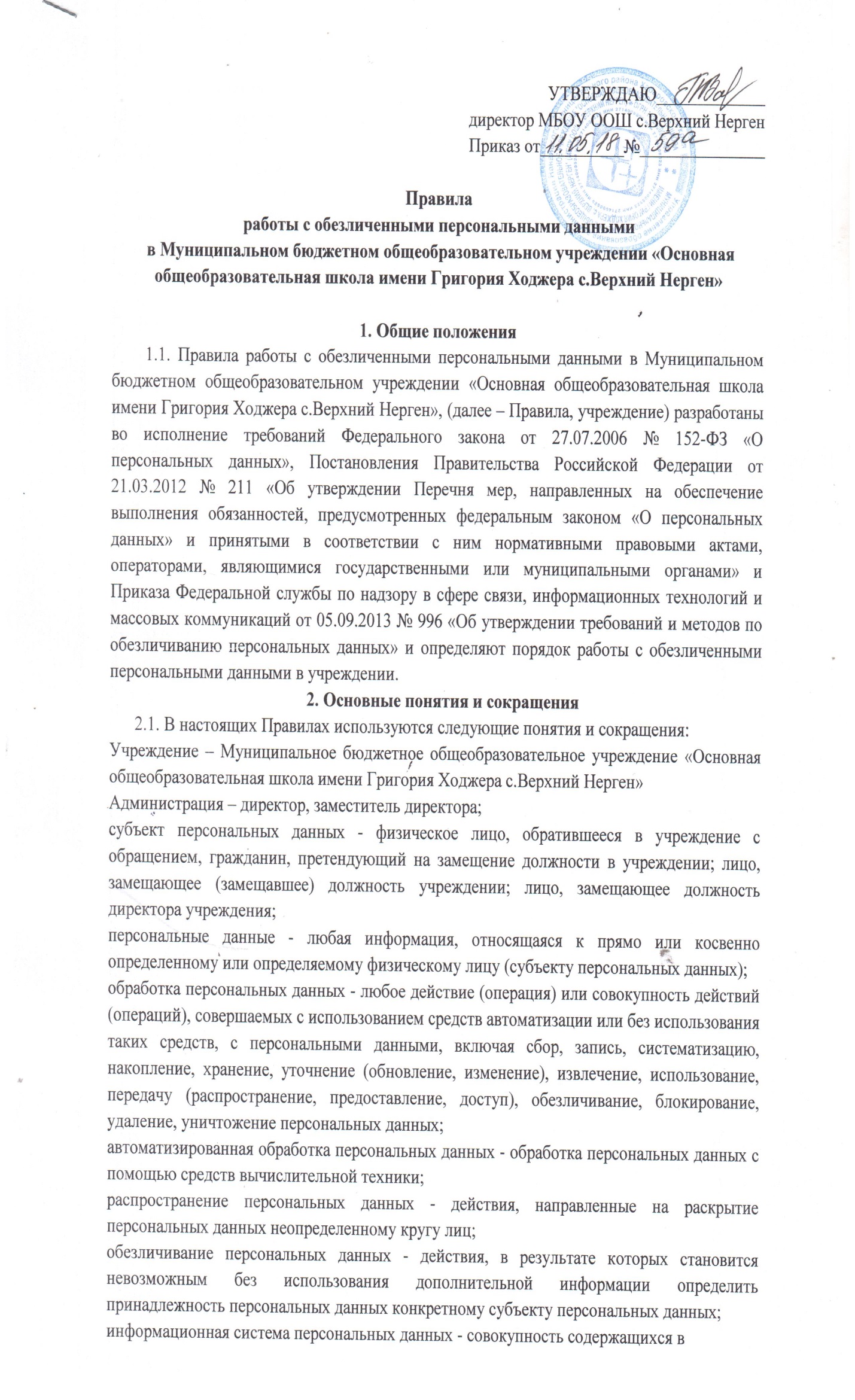 технологий и технических средств.                                                    3. Условия обезличивания       3.1. Обезличивание персональных данных осуществляется в соответствии с Приказом Федеральной службы по надзору в сфере связи, информационных технологий и массовых коммуникаций от 05.09.2013 № 996 «Об утверждении требований и методов пообезличиванию персональных данных».       3.2. Обезличивание применяется для снижения ущерба от разглашения защищаемых персональных данных, снижения требований к защите информационных систем персональных данных по достижении целей обработки или в случае утраты необходимости в достижении этих целей.      3.3. Обезличивание должно обеспечивать возможность дальнейшей обработки персональных данных.      3.4. Методы обезличивания персональных данных в учреждении:      3.4.1. введение идентификаторов - замена части значений персональных данныхидентификаторами с созданием таблицы соответствия;     3.4.2. изменение состава или семантики - изменение состава или семантики персональных данных путем замены результатами статистической обработки, обобщения или удаления части сведений;     3.4.3. декомпозиция - разбиение множества (массива) персональных данных на несколько подмножеств (частей) с последующим раздельным хранением подмножеств;     3.4.4. перемешивание - перестановка отдельных записей, а также групп записей в массиве персональных данных;     3.4.5. другие способы.     3.5. Обезличенные персональные данные, служебная информация о методах ипараметрах реализации процедуры обезличивания не подлежат разглашению и должныхраниться отдельно друг от друга.     3.6. При передаче обезличенных персональных данных вместе с информацией о методах и параметрах реализации процедуры обезличивания необходимо обеспечить конфиденциальность канала передачи данных.4. Порядок работы с обезличенными персональными данными     4.1. Обезличенные персональные данные не подлежат разглашению и нарушениюконфиденциальности.     4.2. Обезличенные персональные данные могут обрабатываться с использованием и без использования средств автоматизации.     4.3. При обработке обезличенных персональных данных с использованием средств автоматизации необходимо соблюдение:    4.3.1. парольной политики;    4.3.2. антивирусной политики;    4.3.3. правил работы со съемными носителями (если они используются);    4.3.4. правил резервного копирования;    4.3.5. правил доступа в помещения, где расположены элементы информационных систем.    4.4. При обработке обезличенных персональных данных без использования средствавтоматизации необходимо соблюдение:   4.4.1. правил хранения бумажных носителей;   4.4.2. правил доступа к ним и в помещения, где они хранятся.